Муниципальное бюджетное  общеобразовательное учреждениеКромского  района  Орловской области«Гуторовская средняя общеобразовательная школа имени Куренцова А.И.»303213,Орловская область, Кромской район, д. Арбузово                                                      Тел. (48643) 2-44-02Е-mail:gutkr@mail.ru 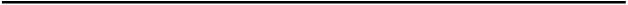 ПРИКАЗот  29.08.2022 г.                                                                                    № 76- ОШДО создании комиссии по контролю качества питания с участием родителей. В целях  осуществления  контроля за качеством питания обучающихся
в школьной столовой в 2022-2023 учебном году с участием родителей,  на основании Федерального закона «Об образовании в Российской Федерации от 01.03.2020 No 47-ФЗ «О внесении изменений в Федеральный закон «О качестве и безопасности пищевых продуктов» и ст.37 Федерального закона от 20.12.2012 No 273-ФЗ «Об образовании в российской Федерации» в части совершенствования правового регулирования вопросов обеспечения качества пищевых продуктов»; «Методических рекомендаций МР 2.4.0180-20 Роспотребнадзора Российской Федерации «Родительский контроль за организацией горячего питания детей в общеобразовательных организациях» от 18.05.2020г.; Положения о родительском контроле организации и качества питания обучающихся», в целях улучшения работы по организации горячего питания обучающихся школы в школьной столовой в 2022-2023 учебном году
ПРИКАЗЫВАЮ:
1. Создать комиссию по проведению мероприятий родительского контроля организации и
качества горячего питания обучающихся в школьной столовой в следующем составе:
Председатель: Волченкова В.И.. –ответственный за горячее питание ОУ
Члены комиссии:
1.Ноздрина О.В. – председатель Совета родителей школы, член комиссии;
2.Панюшкина Е.Е.– член Совета родителей школы член комиссии;3.Комарова Е.А.- член Совета родителей школы член комиссии;


2. Утвердить Положение «О порядке проведения мероприятий родительского контроля
организации горячего питания детей в  МБОУ КР ОО «Гуторовская  средняя общеобразовательная школа имени Куренцова А.И.».(Приложение 1).
3. Утвердить Положение «О порядке доступа законных представителей обучающихся в
помещение для приема пищи» (Приложение 2).
4. Утвердить план работы комиссии по контролю организации и качества питания в 2022-
2023учебном году (Приложение 3).
5. При проведении родительского контроля организации горячего питания в школе
комиссией могут быть оценены:
- соответствие приготовленных блюд утвержденному меню;
- санитарно-техническое содержание обеденного зала, обеденной мебели, столовой
посуды;
- условия соблюдения правил личной гигиены обучающихся;
- наличие и состояние санитарной одежды у сотрудников, осуществляющих раздачу
готовых блюд;- объем и вид пищевых отходов после приема пищи;
- вкусовые предпочтения детей, удовлетворенность ассортиментом и качеством
потребляемых блюд по результатам выборочного опроса детей и родителей или
законных представителей;
- информирование родителей и детей о здоровом питании;
- соблюдение графика работы столовой.
6. Результаты контроля обсуждать на заседаниях, планерках и делать сообщения на
общешкольных и классных родительских собраниях.
7. Организация родительского контроля может осуществляться в форме анкетирования
родителей и детей (Приложение 4) и участии в работе общешкольной комиссии с
заполнением формы оценочного листа (Приложение 5).
8. Итоги родительского контроля доводить до сведения родительской общественности в
рамках общешкольных родительских собраний, посредством электронной почты, через
официальные ресурсы, в режиме онлайн общения.
9. Комиссии проводить родительский контроль организации горячего питания в школе, не
реже одного раза в месяц.
10. Контроль исполнения настоящего приказа возложить на Волченкову  В.И.. –ответственную за горячее питание ОУ11. Контроль за исполнением оставляю за собой.Директор школы                          Е.А.Толдонова